Refer to Section 6 below for information on the process for policy review.Purpose: Why do we have a Code of Conduct Policy? The Code of Conduct policy supports the Name of organisation Code of Ethics and is a practical document that states clearly how the Code of Ethics will be enacted in all that we do as individuals in a complex work environment whilst at our work.ScopeThis policy will apply to Indicate which staff and volunteers the policy will apply to Are there any limits or conditions on the way the policy applies to some people?Policy Statement: Our CommitmentName of organisation management committee/board of directors and it’s staff and volunteers are committed to delivering a quality, caring service to our clients. The Code of Conduct provides some clear guidelines and guarantees about how our staff and volunteers will conduct themselves whilst delivering the services and programs.Our Code of Conduct policy also establishes some reciprocal conduct standards for how clients may interact with staff, volunteers and other service users, when using or attending our services.  However, the standards of behaviour and conduct expected of our clients will be outlined in the Client Service Charter.Statement –The Code of ConductOther related policies and proceduresReview ProcessCode of Conduct Acknowledgement FormFor the Insert name of organisation Code of Conduct Policy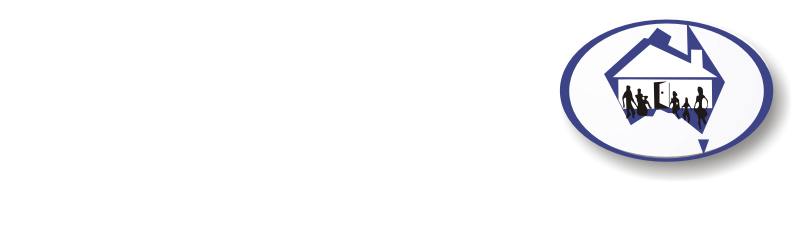 I have read and agree to abide by the Insert name of organisation Code of Conduct Policy.SignatureDateInsert name of organisationCode of Conduct Policy TemplateCode of Conduct Policy TemplatePolicy number:                                                      Date Adopted:Policy number:                                                      Date Adopted:Policy number:                                                      Date Adopted:Authorised By:Authorised By:Authorised By:Date last reviewed:Reviewed Insert name of officer, position titleDate of next review:Policy Context: This policy relates to:Legislation or other requirementsInsert legislation that appliesOther StandardsInsert other accreditation systems that applyDocuments related to this policyDocuments related to this policyRelated policiesList of related policiesForms or other organizational documentsInsert name of organisation’s constitutionList other organisational documentsPolicy review frequency: Indicate how often this  policy will be reviewedResponsibility for review:  Indicate who will review this policyReview Process: Describe how the policy will be reviewed Review Process: Describe how the policy will be reviewed Documentation and communication: Describe how the policy decisions will be documented and communicatedDocumentation and communication: Describe how the policy decisions will be documented and communicated